User Tip Sheet –Facility Administrator roleDeactivating or Editing a User’s Access Details in BloodSTARHow to deactivate a user’s access to your facility1. Go to https://www.bloodstar.blood.gov.au/ and Login with your BloodPortal Username and Password. 2. Click on ‘User Role Management.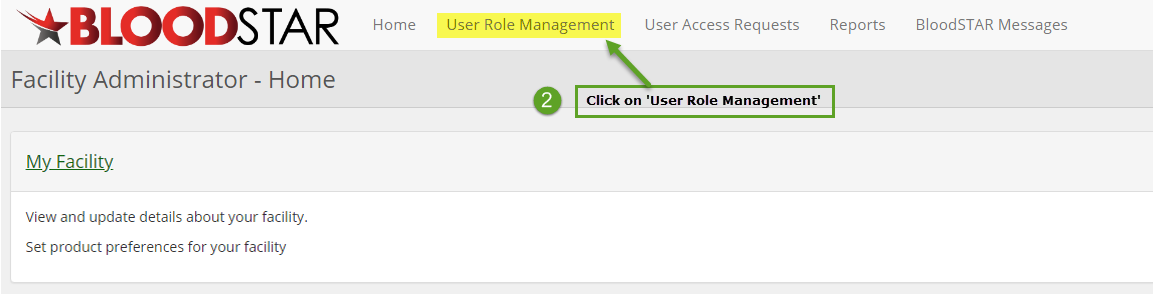 3. Under the ‘User Role Management’ page filter to find the person you would like to deactivate and click ‘View’ next to the user’s access.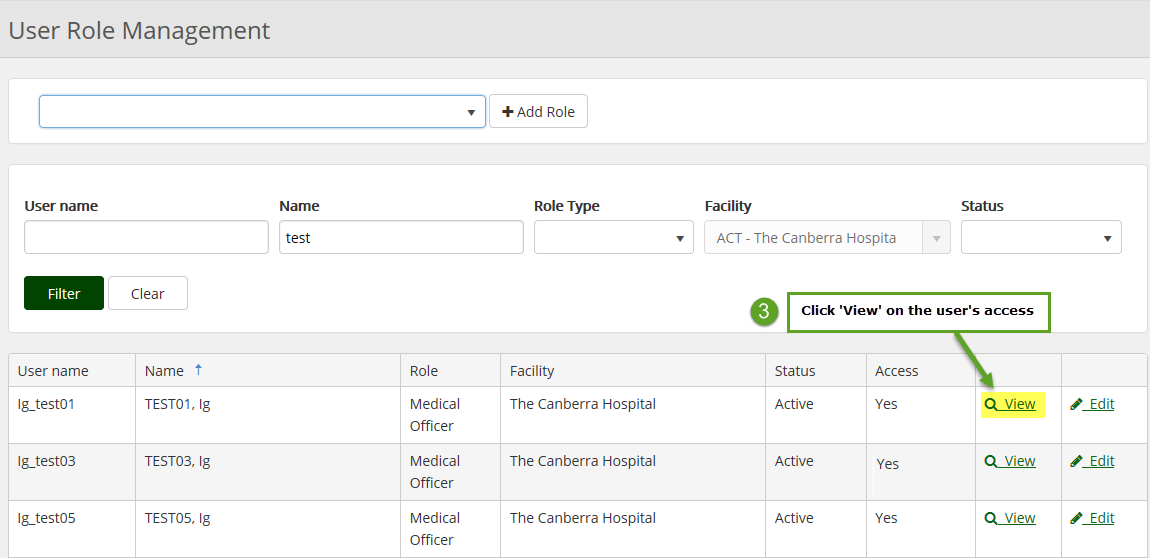 4. Click ‘Deactivate’ 5. Enter in a deactivation reason and click ‘’Save’ 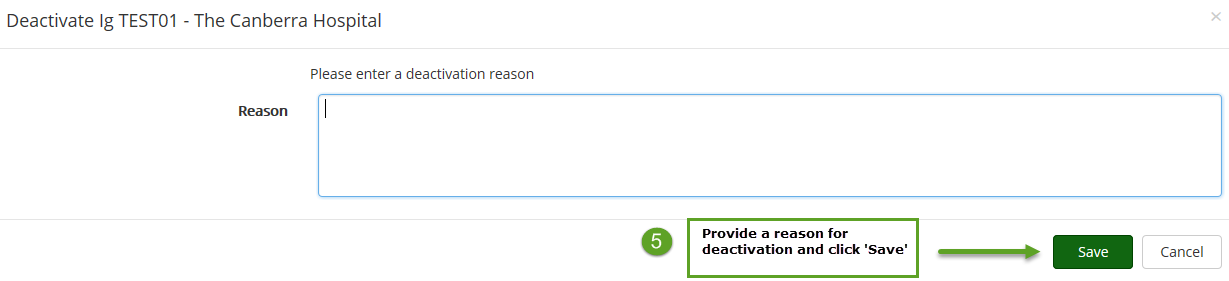 How to edit a user’s access details1. Under the ‘User Role Management’ page filter to find the person you would like to view.2. To edit the user’s position title, email or phone number click on ‘Edit’ next to the user’s access. 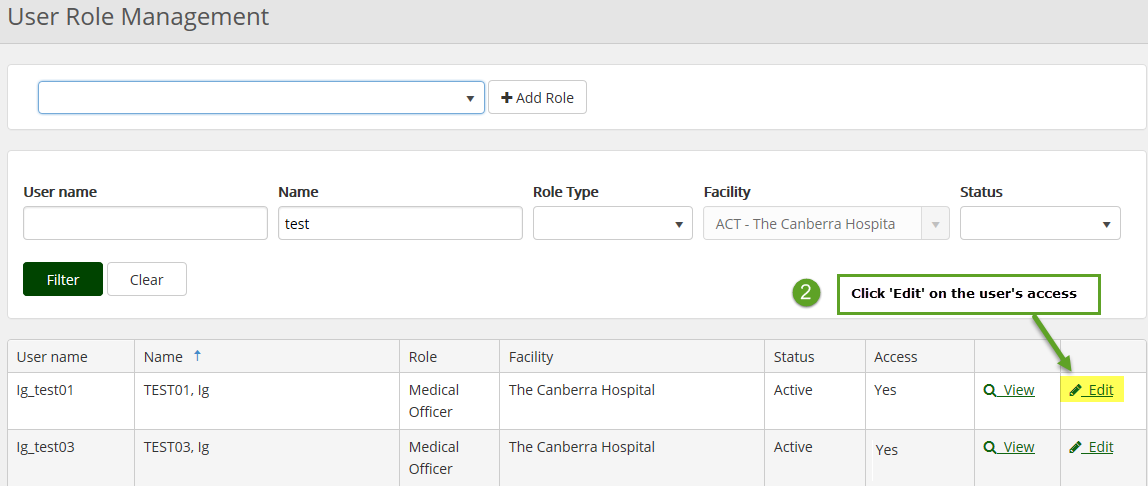 3. Edit the relevant details and click ‘Save’ to finalise.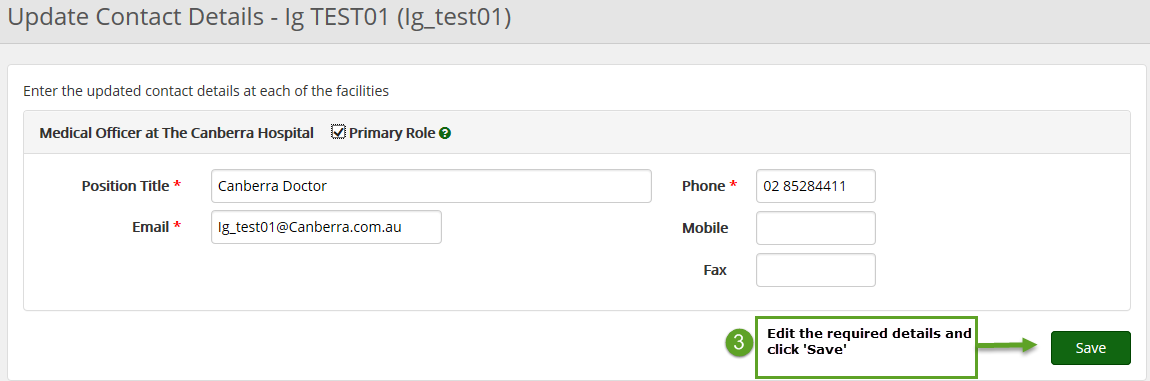 